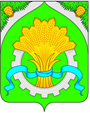 ДУМАШАТРОВСКОГО МУНИЦИПАЛЬНОГО ОКРУГА КУРГАНСКОЙ ОБЛАСТИРЕШЕНИЕот 26 апреля 2022 года       №  236                                                                             с.Шатрово  Об исполнении бюджета Бариновского сельсовета за 2021 год                В соответствии со статьей 264.6 Бюджетного кодекса Российской Федерации, руководствуясь Уставом Шатровского муниципального округа Курганской области, заслушав информацию заместителя Главы Шатровского муниципального округа - руководителя Финансового отдела Администрации Шатровского муниципального округа Серковой Н.Л. Дума Шатровского муниципального округа Курганской областиРЕШИЛА:                1. Утвердить представленный Финансовым отделом Администрации Шатровского муниципального округа Курганской области отчет об исполнении бюджета Бариновского сельсовета за 2021 год по доходам в сумме 10349,2 тысяч рублей, по расходам в сумме 10042,1 тысяч  рублей с превышением доходов над расходами в сумме 307,1  тысяч рублей (в объемах показателей, приведенных в приложениях 1-4 к настоящему решению).               2. Опубликовать настоящее решение в соответствии со статьей 44 Устава Шатровского муниципального округа Курганской области.Председатель ДумыШатровского муниципального округа                                                                          П.Н.Клименко                         Глава Шатровского муниципального округа                                                                                                 Л.А.Рассохин                                             «Об утверждении Порядка осуществления                                          Доходы   бюджета Бариновского сельсовета за 2021 год        Глава Шатровского муниципального округа                                                                                                  Л.А.Рассохин  Источники внутреннего финансирования  дефицита бюджета Бариновского сельсовета за 2021 год                                                                                                    Глава Шатровского муниципального округа                                                                                                   Л.А.РассохинРаспределение бюджетных ассигнований по разделам, подразделам классификации         расходов  бюджета Бариновского сельсовета за 2021 год Глава Шатровскогомуниципального округа                                                                                                    Л.А.Рассохин Ведомственная структура расходов бюджета Бариновского сельсовета за 2021 годГлава Шатровскогомуниципального округа                                                                                                    Л.А.РассохинКод бюджетной классификации РФНаименование кодаПлан 2021 год(тыс.руб)Исполнено (тыс.руб)% исполнения1 01 02000 01 0000 110 Налог на доходы физических лиц 130,0237,61831 03 02000 01 0000 110Акцизы по подакцизным товарам(продукции), производимые на территории Российской Федерации1663,01695,31021 05 03000 01 0000 110Единый сельскохозяйственный налог1,00,6601 06 00000 00 0000 000 Налоги на имущество 358,0341,9951 08 00000 00 0000 000 Государственная пошлина, сборы 5,04,3861 11 00000 00 0000 000 Доходы от использования имущества, находящегося в государственной и муниципальной собственности 32,045,01412 07 00000 00 0000 180 Прочие безвозмездные поступления 06,1-Итого собственных доходов2189,02330,8106,5202 10000 00 0000 150Дотации7392,57392,5100    202 20000 00 0000 150Субсидии544,7544,7100    202 30000 00 0000 150Субвенции145,066,246    202 40000 00 0000 150Иные межбюджетные трансферты15,015,0100ИТОГО доходов10286,210349,2100,6Код бюджетной классификации РФНаименование кода источника финансированияПлан 2021 год(тыс.руб)Исполнено (тыс.руб)% исполнения 01050000000000000Изменение остатков средств на счетах по учету средств бюджетовВ том числе:-73,1307,101050201100000510Увеличение прочих остатков денежных средств бюджетов муниципальных районов-10286,2-10349,201050201110000610Уменьшение прочих остатков денежных средств бюджетов муниципальных районов10359,310042,197Всего источников внутреннего финансирования дефицита бюджета73,1-307,1Наименование РазделПодразделПлан 2021 год(тыс.руб)Исполнено (тыс.руб)% исполненияОбщегосударственные вопросы                                                           012008,41998,799,5Функционирование высшего должностного лица субъекта Российской Федерации и муниципального образования0102406,0403,099,3Функционирование Правительства Российской Федерации, высших  исполнительных органов государственной власти субъектов Российской Федерации, местных администраций01041539,91534,299,6Другие общегосударственные вопросы011362,561,298Национальная оборона02145,066,246Мобилизационная и вневойсковая подготовка0203145,066,246Национальная безопасность  и правоохранительная деятельность033186,03175,899,7Защита населения и территории от чрезвычайных ситуаций природного и техногенного характера, гражданская оборона0309112,0112,0100Обеспечение пожарной безопасности03103074,13063,999,7Национальная экономика041738,31610,393Общеэкономические вопросы040119,519,198Дорожное хозяйство (дорожные фонды)04091718,71591,193Другие вопросы в области национальной экономики04120,10-Жилищно-коммунальное хозяйство052080,31991,296Жилищное хозяйство0501248,6248,3100Благоустройство0503665,8664,999,9Другие вопросы в области жилищно- коммунального хозяйства05051166,01078,193Культура, кинематография081201,11199,899,9Культура08011201,11199,899,9Социальная политика100,10,1100Социальное обеспечение населения10030,10,1100ИТОГО   РАСХОДОВ10359,310042,197Наименование бюджетополучателей и расходов бюджетной классификацииглаваразделподразделцелевая статья расходоввид расходовПлан 2021 год(тыс.руб)Исполнено (тыс.руб)% исполненияОбщегосударственные вопросы099012008,41998,799Функционирование высшего должностного лица субъекта  Российской Федерации и муниципального образования0990102406,0403,299Расходы, не включенные в муниципальные программы органа местного самоуправления09901028800000000406,0403,299Руководство и управление в сфере установленных функций органов  местного самоуправления09901028860000000406,0403,299Поощрение региональных и муниципальных управленческих команд0990102886001093015,015,0100Расходы на выплаты персоналу в целях обеспечения выполнения функций государственными (муниципальными) органами, казенными учреждениями, органами управления государственными внебюджетными фондами0990102886001093010015,015,0100Глава муниципального образования09901028860086010391,0388,299Расходы на выплаты персоналу в целях обеспечения выполнения функций государственными (муниципальными) органами, казенными учреждениями, органами управления государственными внебюджетными фондами09901028860086010100391,0388,299Функционирование Правительства Российской Федерации, высших исполнительных  органов государственной  власти субъектов Российской Федерации, местных администраций09901041539,91534,299,6Расходы, не включенные в муниципальные программы органа местного самоуправления099010488000000001539,91534,299,6Руководство и управление в сфере установленных функций органов  местного самоуправления099010488600000001539,91534,299,6Аппарат управления099010488600860401539,91534,299,6Расходы на выплаты персоналу в целях обеспечения выполнения функций государственными (муниципальными) органами, казенными учреждениями, органами управления государственными внебюджетными фондами099010488600860401001115,31115,3100Закупка товаров, работ и услуг для государственных (муниципальных) нужд09901048860086040200302,8297,1100Социальное обеспечение и иные выплаты населению0990104886008604030093,693,6100Иные бюджетные ассигнования0990104886008604080028,228,2100Другие общегосударственные вопросы099011362,561,298Расходы, не включенные в муниципальные программы органа местного самоуправления0990113880000000062,561,298Иные непрограммные мероприятия0990113889000000062,561,298Осуществление отдельных государственных полномочий Курганской области в сфере  определения перечня должностных лиц органов местного самоуправления, уполномоченных составлять протоколы об административных правонарушениях099011388900161000,010,01100Закупка товаров, работ и услуг для государственных (муниципальных) нужд099011388900161002000,010,01100Выполнение других обязательств0990113889008630062,561,298Закупка товаров, работ и услуг для государственных (муниципальных) нужд0990113889008630020060,559,298Иные бюджетные ассигнования099011388900863008002,02,0100Национальная оборона09902145,066,246Мобилизационная и вневойсковая подготовка0990203145,066,246Расходы, не включенные в муниципальные программы органа местного самоуправления09902038800000000145,066,246Иные непрограммные мероприятия 09902038890000000145,066,246Осуществление первичного воинского учета на территориях, где отсутствуют военные комиссариаты09902038890051180145,066,246Расходы на выплаты персоналу в целях обеспечения выполнения функций государственными (муниципальными) органами, казенными учреждениями, органами управления государственными внебюджетными фондами0990203889005118010061,961,9100Закупка товаров, работ и услуг для государственных (муниципальных) нужд0990203889005118020083,14,35Национальная безопасность и правоохранительная деятельность099033186,03175,899,7Защита населения и территории от чрезвычайных ситуаций природного и техногенного характера, гражданская оборона0990309111,9111,9100Расходы, не включенные в муниципальные программы органа местного самоуправления09903098800000000111,9111,9100Мероприятия в области защиты населения и территорий от чрезвычайных ситуаций природного и техногенного характера09903098820000000111,9111,9100Мероприятия по предупреждению и ликвидации последствий чрезвычайных ситуаций09903098820086050111,9111,9100Закупка товаров, работ и услуг для государственных (муниципальных) нужд0990309882008605020099,299,2100Иные бюджетные ассигнования0990309882008605080012,712,7100Обеспечение пожарной безопасности09903103074,13063,999,7Муниципальная программа «Обеспечение пожарной безопасности муниципального образования» 099031031000000003074,13063,999,7Расходы по содержанию пожарных постов099031031000871003074,13063,999,7Расходы на выплаты персоналу в целях обеспечения выполнения функций государственными (муниципальными) органами, казенными учреждениями, органами управления государственными внебюджетными фондами099031031000871001002821,72821,7100Закупка товаров, работ и услуг для государственных (муниципальных) нужд09903103100087100200239,8239,8100Иные бюджетные ассигнования0990310310008710080012,62,4100Национальная экономика099041738,31610,393Общеэкономические вопросы099040119,119,1100Расходы, не включенные в муниципальные программы органа местного самоуправления0990401880000000019,119,1100Иные непрограммные мероприятия 0990401889000000019,119,1100Расходы на осуществление активных мероприятий по содействию занятости населения0990401889008760019,119,1100Расходы на выплаты персоналу в целях обеспечения выполнения функций государственными (муниципальными) органами, казенными учреждениями, органами управления государственными внебюджетными фондами0990401889008760010019,119,1100Дорожное хозяйство (дорожные фонды)09904091718,71591,193Муниципальная программа «Комплексное развитие транспортной инфраструктуры на 2018-2030 годы»099040935000000001718,71591,193Мероприятия по содержанию и реконструкции дорожной сети099040935001000001397,71298,193Расходы по содержанию и реконструкции автомобильных дорог099040935001873201397,71298,193Закупка товаров, работ и услуг для государственных (муниципальных) нужд099040935001873202001397,71298,193Мероприятия по содержанию и реконструкции уличного освещения09904093500200000321,0293,091Расходы по содержанию и реконструкции уличного освещения09904093500287320321,0293,091Закупка товаров, работ и услуг для государственных (муниципальных) нужд09904093500287320200321,0293,091Другие вопросы в области национальной экономики09904120,10-Расходы, не включенные в муниципальные программы органа местного самоуправления099041288000000000,10-Землеустройство и землепользование099041288500000000,10-Мероприятия по землеустройству и землепользованию099041288500867000,10-Закупка товаров, работ и услуг для государственных (муниципальных) нужд099041288500867002000,10-Жилищно-коммунальное хозяйство099052080,31991,296Жилищное хозяйство0990501248,6248,399,9Расходы, не включенные в муниципальные программы органа местного самоуправления09905018800000000248,6248,399,9Расходы по содержанию жилищного фонда09905018830000000248,6248,399,9Мероприятия в области жилищного хозяйства09905018830086060248,6248,399,9Закупка товаров, работ и услуг для государственных (муниципальных) нужд09905018830086060200236,8236,8100Иные бюджетные ассигнования0990501883008606080011,811,599,9Иные непрограммные мероприятия0990503665,8664,999,9Муниципальная программа «Благоустройство и развитие коммунальной инфраструктуры муниципального образования» 0990503300000000066,665,799,9Мероприятия в области содержания кладбищ099050330004000008,58,499,9Содержание кладбищ099050330004870408,58,499,9Иные бюджетные ассигнования099050330004870408008,58,499,9Мероприятия в области прочих мероприятий по благоустройству сельских поселений0990503300050000040,140,099,9Прочие мероприятия по благоустройству поселений0990503300058705040,140,0100Закупка товаров, работ и услуг для государственных (муниципальных) нужд0990503300058705020036,536,5100Иные бюджетные ассигнования099050330005870508003,63,499,9Мероприятия в области содержания свалок0990503300060000018,017,396Содержание свалок0990503300068706018,017,396Иные бюджетные ассигнования0990503300068706080018,017,396На поддержку государственных программ субъекта Российской Федерации и муниципальных программ формирования современной городской среды0990503340F255550599,2599,2100Закупка товаров, работ и услуг для государственных (муниципальных) нужд0990503340F255550200599,2599,2100Жилищно- коммунальное хозяйство09905051166,01078,192Муниципальная программа «Благоустройство и развитие коммунальной инфраструктуры муниципального образования» 099050530000000001166,01078,192Мероприятия в области теплоснабжения09905053000800000691,5633,592Обеспечение деятельности котельных09905053000887080691,5633,592Расходы на выплаты персоналу в целях обеспечения выполнения функций государственными (муниципальными) органами, казенными учреждениями, органами управления государственными внебюджетными фондами09905053000887080100546,6546,6100Закупка товаров, работ и услуг для государственных (муниципальных) нужд09905053000887080200144,986,992Мероприятия в области хозяйственного обслуживания на селе09905053000900000474,5444,694Обеспечение деятельности учреждений по хозяйственному обслуживанию 09905053000987090474,5444,694Расходы на выплаты персоналу в целях обеспечения выполнения функций государственными (муниципальными) органами, казенными учреждениями, органами управления государственными внебюджетными фондами09905053000987090100368,8368,8100Закупка товаров, работ и услуг для государственных (муниципальных) нужд0990505300098709020062,062,0100Иные бюджетные ассигнования0990505300098709080043,713,832Культура, кинематография 099081201,11199,899,9Культура09908011201,11199,899,9Муниципальная программа Шатровского района «Развитие культуры Шатровского района» 099080106000000001201,11199,899,9Сохранение и развитие традиционной народной культуры, нематериального культурного наследия, развитие культурно- досуговой деятельности09908010600100000942,7942,199,9Обеспечение деятельности домов культуры, других учреждения культуры 09908010600188010942,7942,199,9Закупка товаров, работ и услуг для государственных (муниципальных) нужд09908010600188010200885,8885,81000990801060018801080056,956,399,9Совершенствование и развитие библиотечно- информационной деятельности09908010600200000258,4257,899,8Обеспечение деятельности библиотек09908010600288020258,4257,899,8Закупка товаров, работ и услуг для государственных (муниципальных) нужд09908010600288020200258,4257,899,8ВСЕГО РАСХОДОВ10359,310042,197